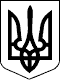                                         ПроектУКРАЇНАЧЕЧЕЛЬНИЦЬКА РАЙОННА РАДАВІННИЦЬКОЇ ОБЛАСТІРІШЕННЯ  __ листопада 2016 року                                                                8 сесія 7 скликанняПро затвердження технічної документації з нормативної грошової оцінки земельної ділянки гр. Дубонос Н.А.	Відповідно до пункту 21 частини 1 статті 43 Закону України «Про місцеве самоврядування в Україні», статей 10, 93, 124, 186 Земельного Кодексу України, статей 4, 21 Закону України «Про оренду землі», статті 271 Податкового кодексу України, враховуючи подання відділу Держгеокадастру у Чечельницькому районі Вінницької області, висновок постійної комісії районної ради з питань земельних ресурсів та охорони довкілля, районна рада ВИРІШИЛА:	1. Затвердити технічну документацію з нормативної грошової оцінки земельної ділянки гр. Дубонос Надії Анатоліївни для ведення товарного сільськогосподарського виробництва на території Бондурівської сільської ради Чечельницького району Вінницької області загальною площею 3,4389 га, нормативна грошова оцінка земельної ділянки становить 40512 грн.	2. На виконання пункту 2 статті 271 Податкового кодексу України оприлюднити це рішення в районній газеті «Чечельницький вісник» протягом місяця.	3. Контроль за виконанням цього рішення покласти на постійну комісію районної ради з  питань  земельних   ресурсів  та  охорони  довкілля  (Федчишен М.О.).Голова районної ради                                                      С.В. П’яніщукКохановський О.В.Федчишен М.О.Катрага Л.П.Кривіцька І.О. Лисенко Г.М.Крук Н.А.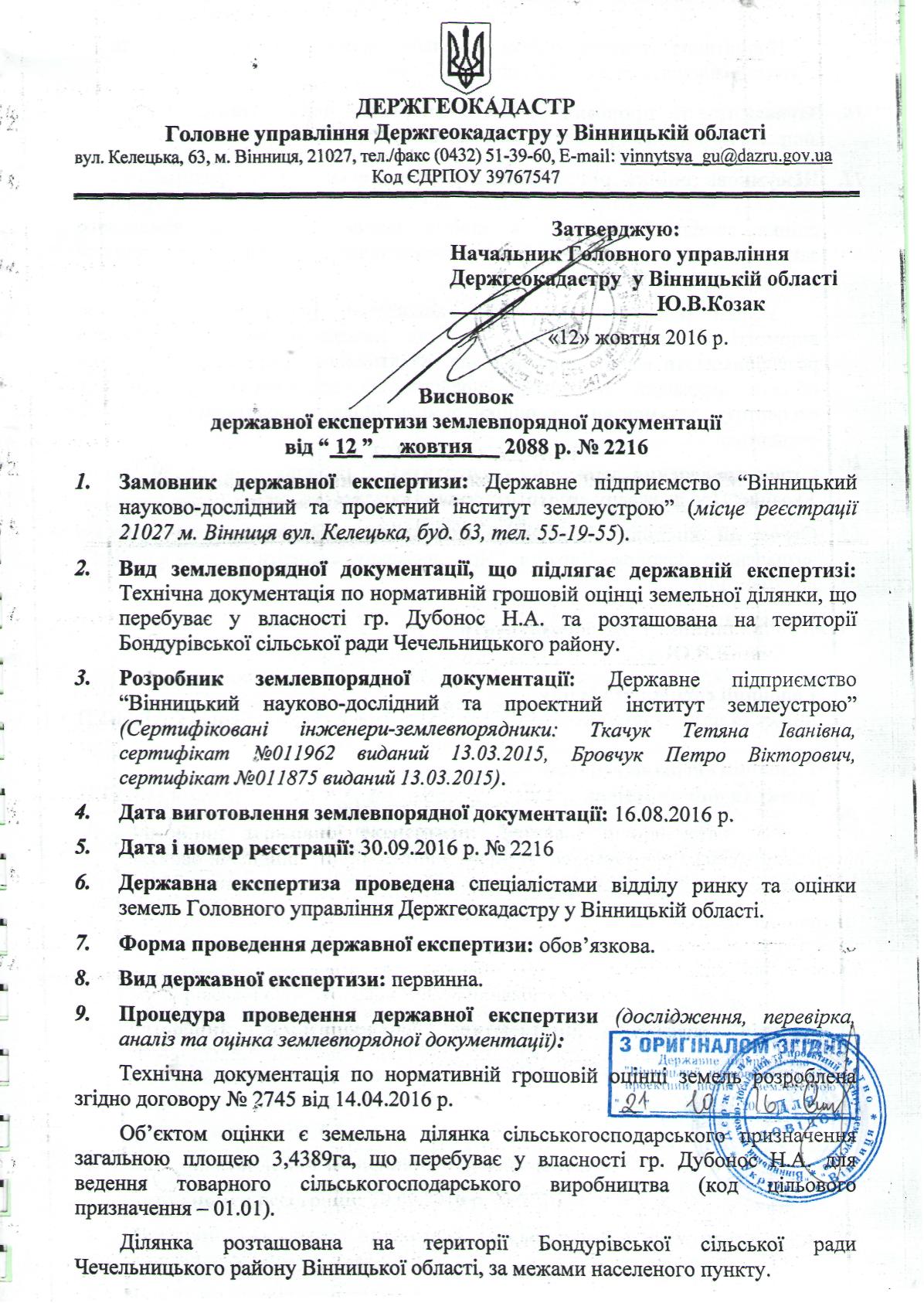 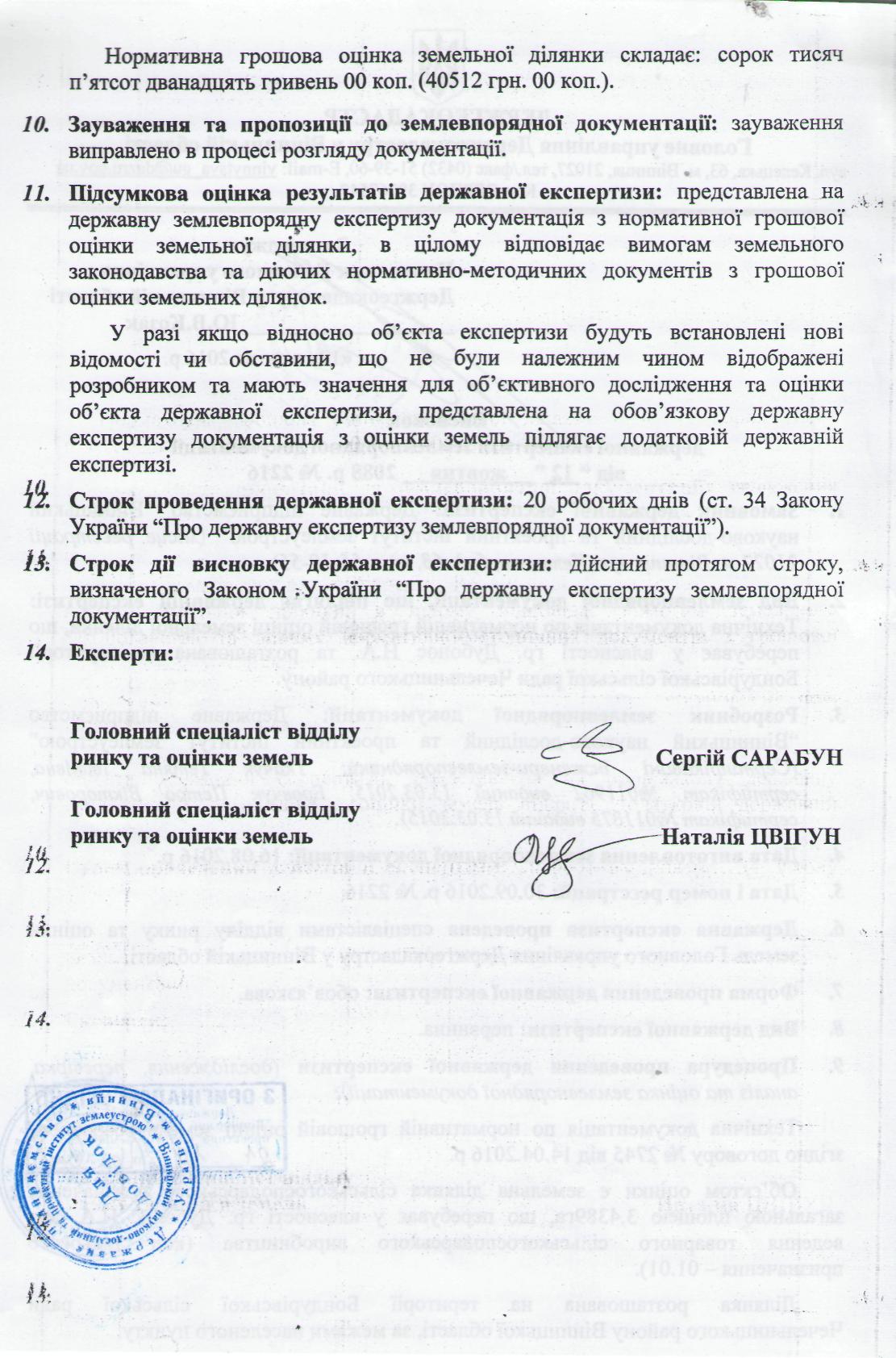 